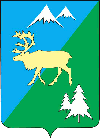 П О С Т А Н О В Л Е Н И Е АДМИНИСТРАЦИИ БЫСТРИНСКОГО МУНИЦИПАЛЬНОГО РАЙОНА684350, Камчатский край, Быстринскийрайон, с. Эссо, ул. Терешковой, 1, тел/факс 21-330www.bmr-kamchatka.ru admesso@yandex.ruот 06 декабря 2021 г. № 502В связи с кадровыми изменениями, руководствуясь статьей 34 Устава Быстринского муниципального района,ПОСТАНОВЛЯЮ:1. Внести изменения в пункт 1 постановления администрации Быстринского муниципального района от 17.08.2020 года № 246 «Об утверждении состава Единой комиссии по осуществлению закупок при администрации Быстринского муниципального района», изложив его в следующей редакции:Председатель – Кудряшов Владимир Алексеевич, заместитель главы администрации Быстринского муниципального района по вопросам ЖКХ, строительства, управления имуществом, безопасности дорожного движения и другим административно-хозяйственным вопросам;Заместитель председателя – Прокина Анна Владимировна, заместитель главы администрации Быстринского муниципального района по общим вопросам (социального развития, культуре и спорту, молодежной политике, КМНС и другими социально значимым вопросам);Члены комиссии: Банаканова Лариса Марковна – председатель комитета по управлению муниципальным имуществом Быстринского района;__________________________________________________________________________Разослано: дело, Кудряшову В.А., Прокиной А.В., Банакановой Л.М., Кандаурову В.Ю., Кулешовой Г.С., Окишевой Е.В.Кандауров Виталий Юрьевич – по жилищно- коммунальному хозяйству  и работе с населением администрации Быстринского муниципального района;  Кулешова Галина Сембаевна - врио начальника отдела образования  и социальной защиты населения администрации Быстринского муниципального района; Секретарь комиссии – Окишева Евгения Владимировна, советник по муниципальным заказам.2. Настоящее постановление вступает в силу со дня его подписания.Глава Быстринскогомуниципального района		                                        А.В. ВьюновЛицо, курирующее данное направление служебной  деятельности________________________________________			                                (подпись, Фамилия, инициалы, дата)Юридический отдел _____________________________________________				                      (подпись, Фамилия, инициалы, дата)Исполнитель  документа _________________________________________					   (подпись, Фамилия, инициалы, дата)О внесении изменений в постановление администрации Быстринского муниципального района от 17.08.2020 года № 246 «Об утверждении состава Единой комиссии по осуществлению закупок при администрации Быстринского муниципального района»